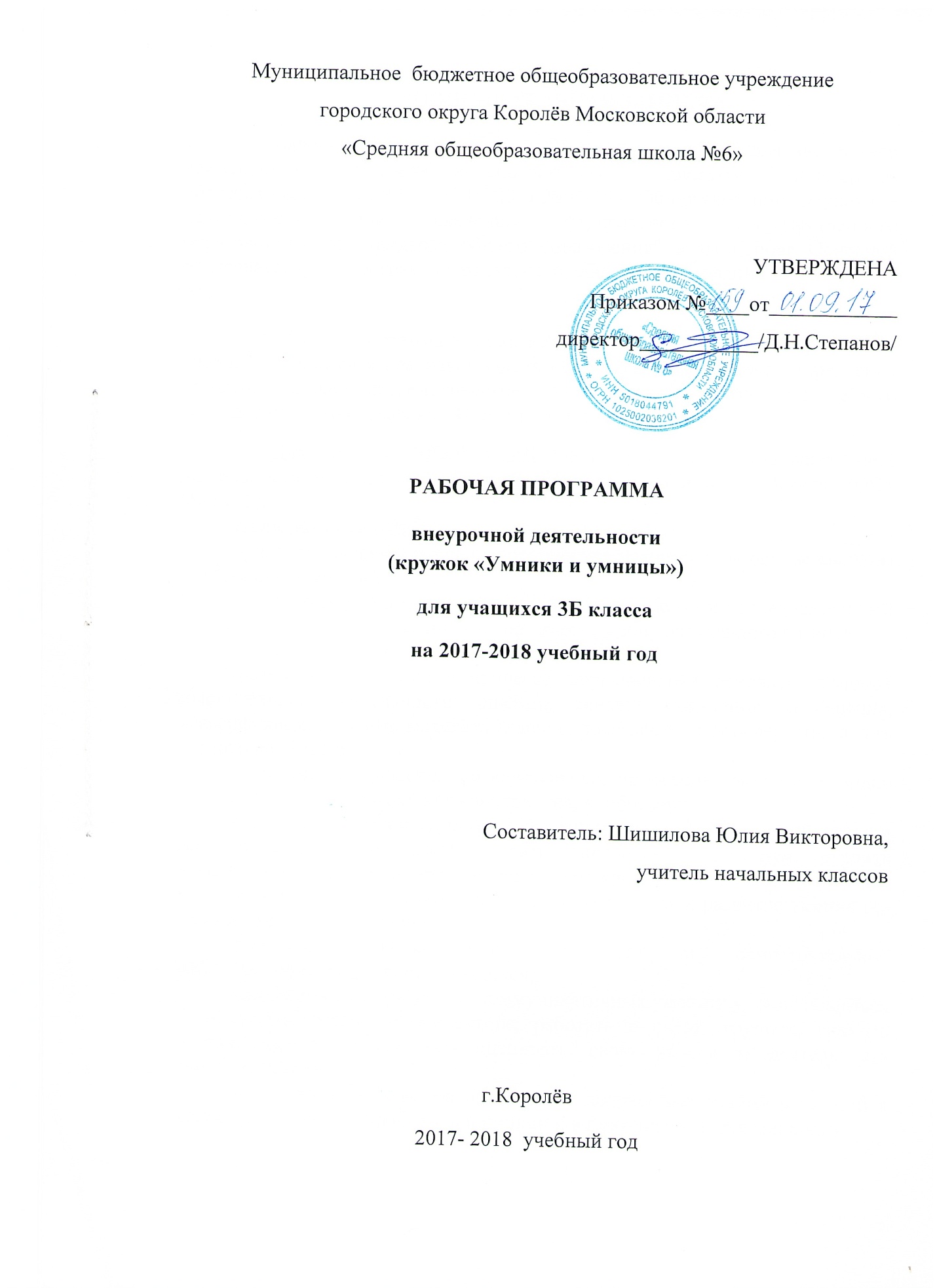 ПОЯСНИТЕЛЬНАЯ ЗАПИСКА       Рабочая программа кружка " Умники и умницы " для внеурочной деятельности составлена в соответствии с письмом Министерства образования и науки РФ от 12.05.2011 №03-296 "Об организации внеурочной деятельности при введении федерального государственного образовательного стандарта общего образования" и на основе Основной образовательной программы начального общего образования МБОУ СОШ №6.     Рабочая программа кружка «Умники и умницы» ориентирована на учащихся 3 класса и реализует задачи общеинтеллектуального направления развития школьников. Тематическое планирование рассчитано на 1 учебный час в неделю, что составляет 34 учебных часа в год.       Для занятий  МБОУ СОШ №6 выбрана программа внеурочной деятельности автора О.А.Холодовой.  Умники и умницы». – Москва: РОСТ книга, 2011 г. Цели данного курса:            -развитие познавательных способностей учащихся  на основе системы развивающих занятий.           - расширение зоны ближайшего развития ребенка и последовательный перевод ее в непосредственный актив, то есть в зону актуального развития. Основные задачи курса:-развитие мышления в процессе формирования основных приемов мыслительной деятельности: анализа, синтеза, сравнения, обобщения, классификации, умение выделять главное, доказывать и опровергать, делать несложные выводы;-развитие психических познавательных процессов: различных видов памяти, внимания, зрительного восприятия, воображения;-развитие языковой культуры и формирование речевых умений: четко и ясно излагать свои мысли, давать определения понятиям, строить умозаключения, аргументировано доказывать свою точку зрения;-формирование навыков творческого мышления и развитие умения решать нестандартные задачи;-развитие познавательной активности и самостоятельной мыслительной деятельности учащихся;-формирование и развитие коммуникативных умений: умение общаться и взаимодействовать в коллективе, работать в парах, группах, уважать мнение других, объективно оценивать свою работу и деятельность одноклассников;-формирование навыков применения полученных знаний и умений в процессе изучения школьных дисциплин и в практической деятельности.Таким образом, принципиальной задачей предлагаемого курса является именно развитие познавательных способностей и общеучебных умений и навыков, а не усвоение каких-то конкретных знаний и умений.Планируемые результатыУченики научатся:описывать признаки предметов и узнавать предметы по их признакам;выделять существенные признаки предметов;сравнивать между собой предметы, явления;обобщать, делать несложные выводы;классифицировать явления, предметы;определять последовательность событий;судить о противоположных явлениях;давать определения тем или иным понятиям;определять отношения между предметами типа «род» - «вид»;выявлять функциональные отношения между понятиями;выявлять закономерности и проводить аналогии.Ученики получат возможность научиться:определять и высказывать под руководством педагога самые простые общие для всех людей правила поведения при сотрудничестве (этические нормы).в предложенных педагогом ситуациях общения и сотрудничества, опираясь на общие для всех простые правила поведения, делать выбор, при поддержке других участников группы и педагога, как поступить.определять и формулировать цель деятельности с помощью учителя.совместно с учителем и другими учениками давать эмоциональную оценку деятельности товарищей.перерабатывать полученную информацию: сравнивать и группировать такие математические объекты, как числа, числовые выражения, равенства, неравенства, плоские геометрические фигуры. преобразовывать информацию из одной формы в другую: составлять математические рассказы и задачи на основе простейших математических моделей (предметных, рисунков, схематических рисунков, схем); находить и формулировать решение задачи с помощью простейших моделей (предметных, рисунков, схематических рисунков, схем).выполнять различные роли в группе (лидера, исполнителя, критика).Календарно-ТЕМАТИЧЕСКОЕ ПЛАНИРОВАНИЕумники и умницы 3 КЛАСС (34 ЧАСА)       Итого:  34 часаРассмотрено на заседании ШМО                                   СОГЛАСОВАНО  учителей начальных классов                                           зам.директора по УВР   Протокол № …….от…………                                         МБОУ СОШ №6                                                                                                                      Руководитель ШМО……………                                     ……………………                                                 /Е.А.Смаглий/                                                                    /Е.А.Смаглий/                                                                                                                                                №ДатаДатаТема урока№План.Факт.Тема урока106.09Выявление уровня  развития  познавательных способностей.213.09Развитие концентрации внимания. 320.09Тренировка внимания. Совершенствование мыслительных операций. 427.09Тренировка слуховой памяти.504.10Тренировка зрительной памяти. 611.10Обучение поиску закономерностей.718.10Совершенствование воображения. Ребусы. 825.10Развитие быстроты реакции. 908.11Развитие концентрации внимания. 1015.11Тренировка внимания. 1122.11Тренировка слуховой памяти. 1229.11Тренировка зрительной памяти. 1306.12Развитие логического мышления. 1413.12Совершенствование воображения. Ребусы.1520.12Развитие быстроты реакции. 1627.12Развитие концентрации внимания. 1717.01Тренировка внимания. 1824.01Тренировка слуховой памяти. 1931.01Тренировка зрительной памяти. 2007.02Обучение поиску закономерностей2114.02Совершенствование воображения.  Ребусы.  2221.02.Развитие быстроты реакций. 2328.02Развитие концентрации внимания2407.03Тренировка внимания. 2514.03Тренировка слуховой памяти. 2621.03Тренировка зрительной памяти.2704.04Обучение поиску закономерностей2811.04Совершенствование воображения. Логические задачи. 2918.04Развитие быстроты реакции.  3025.04Развитие концентрации внимания. 3102.05Тренировка внимания. 3216.05Тренировка слуховой памяти.  3323.05Совершенствование воображения. 3430.05Конкурс эрудитов